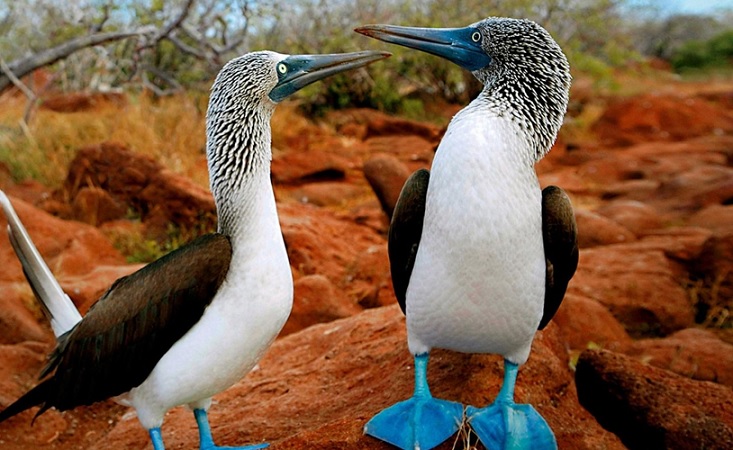 QUITO, ILHA SANTA CRUZ, ISABELA & GUAYAQUILPROGRAMA 10 DIAS / 9 NOITES
De 25/09 a 04/10/2024  1º DIA, 25/09 – PORTO ALEGRE/GUARULHOS/QUITO - Chegada ao Aeroporto Mariscal Sucre em Quito. Traslado privativo do aeroporto ao hotel localizado em área central, com fácil acesso a restaurantes, bares, lojas de artesanato e parques. Neste primeiro dia, os passageiros terão tempo para explorar por conta própria e começar a descobrir esta bela cidade. Quito está localizada a 2.800 metros acima do nível do mar. Por isso aconselhamos que neste primeiro dia relaxe e se prepare para a aventura que o espera.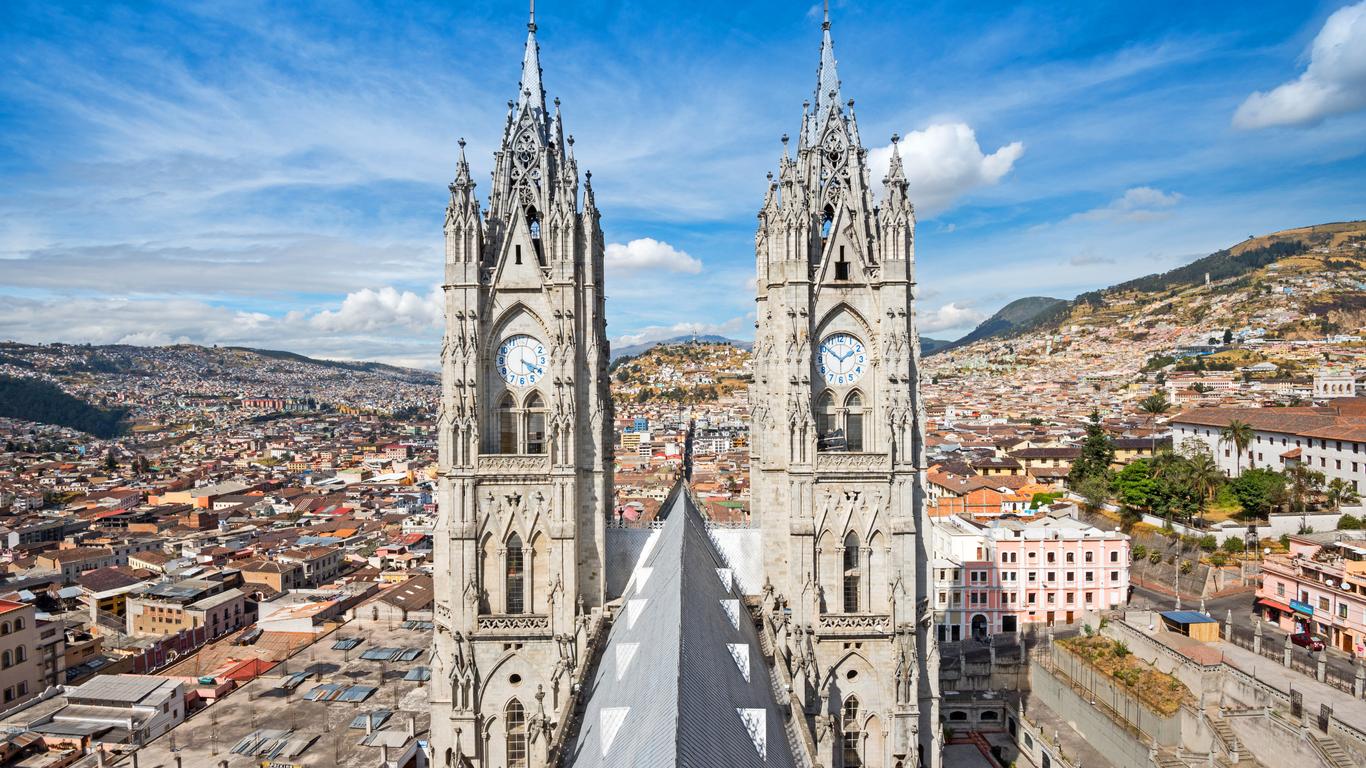 2º DIA, 26/09 - QUITO CITY TOUR E METADE DO MUNDO - Café da manhã no hotel. Traslado ao centro histórico da cidade de Quito, o maior e mais bem preservado da América Latina. A primeira parada será na Igreja da Basílica do Voto Nacional, conhecida por seu estilo neogótico com gárgulas e fauna equatoriana entre seus ornamentos. Continuaremos a visita à Plaza de la Independencia ou Plaza Mayor, que está rodeada pelo Palácio Presidencial, pelo Palácio do Arcebispo, pelo edifício municipal e pela emblemática Igreja da Catedral Metropolitana. Nossa próxima parada será na Igreja da Companhia cujo interior é decorado e folheado a ouro. Visitaremos a praça aberta de São Francisco e sua monumental igreja e convento, conhecido como El Escorial de los Andes, construído no século XVI pelos indígenas da Escola de San Andrés. Continuaremos em direção a Panecillo, colina coroada pela Virgem Alada de Quito de onde temos uma bela vista da cidade e da impressionante paisagem andina. Almoço no Pátio Andaluz.À tarde continuamos o passeio até o Meio do Mundo, localizado 22 km ao norte da cidade de Quito onde está localizada a linha equinocial. Esta localização foi determinada no século XVIII pela Missão Geodésica Francesa em conjunto com geógrafos espanhóis e equatorianos. Viveremos a experiência de parar em ambos os hemisférios e visitar o museu Intiñán, para realizar uma série de experiências dinâmicas que confirmam a localização da linha equinocial. No final da tarde retorno ao hotel.3ºDIA, 27/09 - QUITO – PARQUE NACIONAL COTOPAXI - Café da manhã no hotel. Em seguida, sairemos da cidade de Quito pela Rodovia Panamericana em direção ao sul e chegaremos ao Parque Nacional Cotopaxi após uma viagem de duas horas.O vulcão Cotopaxi é o segundo pico mais alto do Equador, com 5.897 metros acima do nível do mar, um vulcão ativo, de formato cônico, com neve no cume e cercado por uma bela vegetação andina de paramo.A visita começa com o registro dos viajantes no ponto de controle sul do Parque Nacional, e depois seguimos para o centro de interpretação para conhecer a fauna e a flora da região e informações gerais sobre o vulcão e a cordilheira dos Andes. Após esta parada, faremos uma caminhada de aproximadamente 1 hora ao redor da lagoa Limpiopungo, local ideal para admirar o majestoso vulcão e tirar belas fotografias. Opcionalmente, é possível dirigir-se em veículo até ao estacionamento do refúgio de montanha José Rivas, e desse ponto caminhar 200 metros para chegar ao refúgio que serve de base aos caminhantes que sobem ao topo do vulcão. O estacionamento está localizado a 4.600 metros acima do nível do mar.Os passageiros poderão almoçar observando o vulcão Cotopaxi, no único hotel localizado dentro do Parque Nacional. Ao final retorno ao hotel em Quito.4º DIA, 28/09 - QUITO/GALÁPAGOS - TRASLADO AO AEROPORTO - ILHA SANTA CRUZ – PARTE ALTA - Traslado ao Aeroporto Internacional Mariscal Sucre para embarque em voo com destino a Galápagos. Voo de Quito para o aeroporto de Baltra. Nosso guia naturalista bilíngue esperará para acompanhá-lo durante o traslado a Puerto Ayora. No caminho entre o aeroporto e o canal de Itabaca. Ao longo do caminho será feita uma paragem para visitar a parte alta da ilha caracterizada pela presença de impressionantes túneis de lava. Também está previsto o almoço nesta zona do Rancho, onde também poderá desfrutar da companhia de tartarugas gigantes em semi-estado natural. Alojamento.5º DIA, 29/09 – GALÁPAGOS - TOUR NAVEGAVEL A OUTRA ILHA - Pela manhã, entre 06h30 e 07h00 (os horários variam dependendo do barco), iremos buscá-lo no hotel em Galápagos. Em seguida viajaremos de ônibus por aproximadamente 45 minutos em direção ao canal de Itabaca, onde embarcaremos no barco no qual navegaremos do canal de Itabaca até a Ilha Bartolomé por aproximadamente 2 horas. A própria Ilha Bartolomeu é famosa por seu pináculo rochoso, provavelmente a formação vulcânica mais fotografada das ilhas. O desembarque é seco e ao subir encontramos uma longa escadaria de madeira com mais de 360 ​​degraus até ao miradouro no cume que oferece as vistas mais incríveis. Um curto passeio de barco após a caminhada permitirá fotografar os pinguins que vivem ao longo da costa. Observaremos formações vulcânicas como bombas de lava e cones parasitas. Também é possível encontrar iguanas marinhas, lagartos de lava, plantas vulcânicas como o cacto de lava, a escalicia, entre outras. Almoço a bordo, no retorno praticaremos mergulho com snorkel e com sorte nadaremos entre pinguins de Galápagos, tartarugas marinhas e tubarões de recife, além de uma enorme variedade de peixes multicoloridos. Retorno ao canal de Itabaca. Transfer para o hotel. Jantar em um restaurante local. Retorno ao Hotel.6º DIA, 30/09 – GALÁPAGOS - CENTRO DE CRIAÇÃO CHARLES DARWIN – TRASLADO A ISABELA - Após o café da manhã aproximadamente às 07h00, traslado do hotel ao píer para embarque em lancha até a Ilha Isabela, temos um trajeto de 2h30. Ao chegar na ilha e por ordem da prefeitura local, deverá pagar em dinheiro. a taxa de uso da doca (USD 10). Os locais que visitaremos durante este dia estão entre os mais desejados e mais valorizados pelos visitantes:Las Tintoreras fica a menos de cinco minutos da cidade. Há uma pequena ilhota chamada Las Tintoreras, onde, como resultado da atividade vulcânica, se formaram fendas nas quais os tubarões tintorera entram para descansar e são facilmente visíveis à distância.Seguindo a trilha você também pode observar diferentes tipos de lava, iguanas marinhas, aves como o famoso atobá-de-pés-azuis, leões marinhos, tartarugas marinhas, variedades de peixes e às vezes raias e raias gigantes.O almoço está planejado em um restaurante local.  No Centro De Crianza Arnaldo Tupiza observaremos duas das cinco subespécies de tartarugas gigantes, que estão sob os cuidados dos guardas-florestais. O centro foi criado para proteger os indivíduos nos primeiros anos de vida, uma vez que no seu ambiente natural animais introduzidos como porcos e burros constituem um perigo, os primeiros alimentam-se dos seus ovos e os segundos competem pela comida. Os guardas florestais coletam os ovos no Centro de Reprodução onde são incubados. Após cinco anos, quando atingem o tamanho necessário para sobreviver em seu ambiente natural, são repatriados, antes de partirem para uma visita a La Laguna De Flamingos. Após esta visita, os passageiros terão a tarde livre para explorar a praia por conta própria. Retorno ao hotel por conta própria e acomodação.7º DIA, 01/10 – GALÁPAGOS - TÚNEIS E CENTRO CRIAÇÃO DE TARTARUGAS - Após o café da manhã no horário combinado visitaremos os Túneis do Cabo Rosa.Túneis do Cabo Rosa. É um dos melhores locais para mergulho com snorkel porque suas águas são calmas, transparentes, claras e rasas. É um local único pelas suas maravilhosas formações geológicas, uma vez que as torrentes de lava formaram muitos arcos ou túneis, dentro e fora da água, onde se refugiam diversas espécies de fauna marinha. Apresenta um cenário de cores muito variadas, devido aos seus diferentes tipos de lava colorida. À tarde, após o almoço, pegaremos o ferry de volta à Ilha de Santa Cruz. Alojamento.
8º DIA, 02/10 – GALÁPAGOS/GUAYAQUIL - TRASLADO AO AEROPORTO - Após o café da manhã e no horário indicado, traslado à Estação de Pesquisa Charles Darwin. É uma oportunidade de aprender sobre a conservação de Galápagos em ação. Seu trabalho é de vital importância para proteger o habitat intocado do Parque Nacional de Galápagos, onde podemos observar tartarugas gigantes endêmicas da ilha, pousar iguanas, tentilhões, nas trilhas e visitar o Centro de Interpretação Van Straelen, este é um espaço para aprender sobre tubarões de Galápagos, manguezais, correntes oceânicas e espécies marinhas invasoras. Terminada a visita, nos transferiremos ao aeroporto de Baltra para embarcar em seu voo de volta ao continente Guayaquil para continuar as atividades.Na chegada ao aeroporto de Guayaquil traslado ao hotel. Após o almoço visita à Fábrica de Chapéus.Fábrica de Chapéus - Os erroneamente chamados "Chapéus do Panamá" ou chapéus de palha toquilla são fabricados em cinco províncias do Equador, Cañar, Azuay, Guayas, Manabí e Santa Elena. Pelo menos 3.500 artesãos participam desse processo. Nas comunas são realizadas etapas como seleção da matéria-prima (Carludovica palmata), cozimento, tecelagem, branqueamento, passagem a ferro etc. A costa oeste do Equador abriga uma enorme terra cheia de folhas de Toquilla. Cultivada no melhor clima onde a água salgada do litoral se mistura com o sol sempre forte. Séculos atrás, onde a sombra era apenas a das árvores, os cidadãos do Equador decidiram acentuar esse dom da natureza num chapéu. Cada região com seu estilo de tecelagem acabou formando o que hoje é conhecido como CHAPÉU DO PANAMÁ.9º DIA, 03/10 – GUAYAQUIL – Após o café da manhã, no horário combinado, City Tour com as seguintes visitas:Malecón 2000 - localizado próximo ao rio Guayas, é um projeto de regeneração urbana do antigo Malecón Simón Bolívar, com 2,5 km de extensão onde você pode desfrutar dos grandes monumentos da história de Guayaquil, como o Hemiciclo da Rotunda, a Torre dos Mouros, a Gloriosa Aurora, a estátua de Olmedo, museus, jardins, fontes, shopping center, restaurantes, bares, praças de alimentação, o primeiro cinema IMAX da América do Sul, além de cais, de onde você pode embarcar em barcos para passar o dia e passeios noturnos ao longo do rio Guayas e mirantes entre outros atrativos.Parque Seminario - é o nome correto do parque, porém, devido à grande quantidade de iguanas que aqui vivem, é conhecido como Parque de La Iguanas. Originalmente era a Plaza de Armas da cidade colonial, mas com o tempo foi perdendo esse caráter. O monumento central é o de Simón Bolívar cavalgando, trazido da Itália e ao lado fica a catedral da cidade.Las Penas - com mais de 400 anos, é o primeiro bairro de Guayaquil. O seu nome deve-se justamente à quantidade de penedos, penedos e rochas calcárias que o morro possuía quando os espanhóis ali se instalaram no século XVI. Em 1982 foi declarado patrimônio cultural do Equador e entre 2002 e 2008 passou por um processo de restauração e regeneração realizado pela Prefeitura de Guayaquil. Seus moradores e proprietários de propriedades são verdadeiros guardiões do patrimônio exposto pelo setor mais histórico e emblemático da cidade, ponto de encontro de cariocas e estrangeiros que revivem as tradições guaiacas em frente ao suave rio Guayas.Cerro Santa Ana - Guayaquil está localizado a nordeste da cidade, aos pés do rio Guayas e próximo ao tradicional bairro Las Peñas. O Fortín é o ponto mais alto da Colina, após 444 degraus onde se erguem o Farol, a Praça de Honras, a Capela de Santa Ana, o Museu Aberto e o Quartel que irá vigiar a ordem da Praça. Almoço e retorno ao hotel. 10º DIA, 04/10 – GUAYAQUIL/LIMA/PORTO ALEGRE -  Desocupação do apto até 12h00 e traslado ao aeroporto de Guayaquil. TÉRMINO DOS SERVIÇOS.NOTA IMPORTANTE: As navegações diárias estão sujeitas a disponibilidade, condições climáticas e autorização do Parque Nacional Galápagos, os locais de visita podem ser: Ilha Bartolomé, Seymour Norte, Plazas Sur, Isabela, Floreana e Santa Fé.  Os itinerários estão sujeitos a mudança sem aviso prévio, devido a condições climáticas, autorizações do Parque Nacional Galápagos, questões operacionais ou segurança dos passageiros. O PROGRAMA INCLUI - EQUADOR CONTINENTAL* Guia em (espanhol/inglês) ou (português) durante traslados e visitas* Transporte privado durante transferências e visitas* Alojamento em quarto duplo* Nutrição detalhada no itinerário* Visitas detalhadas no itinerário* Taxas de entrada nos locais de visita detalhados no itinerário* Impostos* Medidas de biossegurança* Parte aérea* Seguro-viagem GTA para 10 dias de viagemPROGRAMA NÃO INCLUÍDO – EQUADOR CONTINENTAL Alimentos não mencionados Bebidas alcoólicas durante o almoço ou jantar Passeios e atividades não especificadas Gorjetas e despesas adicionaisO PROGRAMA GALÁPAGOS INCLUI● Transporte compartilhado para transfers○ Balsa para cruzar o Canal de Itabaca○ Transporte para excursões terrestres● Guia naturalista bilíngue (inglês – espanhol) durante excursões● Alojamento ● Refeições detalhadas no itinerário● Visitas detalhadas no itinerário● Lanchas para navegação (serviço compartilhado)● Ônibus Lobitos ida e volta● Equipamentos para atividades do itinerário● ImpostosO PROGRAMA GALÁPAGOS NÃO INCLUI● Entrada no Parque Nacional de Galápagos○ Resto do Mundo USD 100 (pagamento no aeroporto de Baltra)● Cartão de Controle de Trânsito USD 20 (pagamento no aeroporto de Quito)● Táxis aquáticos para embarque e desembarque de navegações● Despesas pessoais, gorjetas Bebidas● Itens não especificados● Uso da doca (USD 10).Preço e condições de pagamento (em DOLAR US$ e por pessoa):Categoria TurísticaData da tabela: 06.02.24 - Sujeita a alteração sem prévio aviso ou com disponibilidade nos hotéis mencionados.ITINERARIO CONDENSADOHOTELESVoos:1 LA3237X 	24SEP		POAGRU	2300  0050                                               
 2 LA8004X 	25SEP		GRULIM	0330  0700                                              
 3 LA2382X 	25SEP		LIMUIO		1000  1220                                              
 4 LA1413X 	28SEP		UIOGPS		0825  1107                                              
 5 LA1410Q 	02OCT		GPSGYE		1245  1534                                              
 6 LA1437Q 	04OCT		GYELIM		2040  2235                                             
 7 LA2422Q 	05OCT		LIMPOA	2350  0620 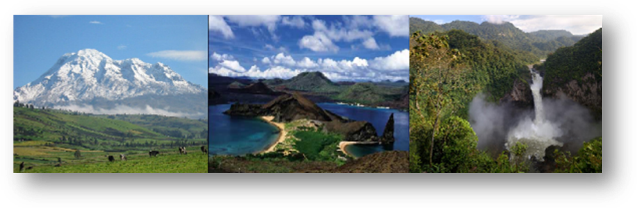 CondiçõesApto SingleApto DuploApto TriploÀ Vista4.6163.6003.5041 + 7 Vezes577450438Taxas110110110DÍAFECHA ACTIVIDADESCIUDADALIMENTACIÓN125/9/2024Chegada em QuitoQuito-/-/-226/9/2024City Tour Quito - Meio do MundoQuitoD/A/-327/9/2024Parque Nacional CotopaxiQuitoD/A/-428/9/2024Traslado ao aeroporto de QuitoSanta CruzD/A/-529/9/2024Transfer aeroporto de Baltra - Hotel + Visita à Parte Alta - Túneis de LavaSanta CruzD/A/C630/9/2024Dia da Navegação na Ilha BartoloméIsabelaD/A/-71/10/2024Dia de Navegação Ilha Isabela + Tintoreras - Tarde LivreSanta CruzD/A/-82/10/2024Túneis do Cabo Rosa - Retorno a Santa CruzGuayaquilD/-/-93/10/2024Estação Científica Charles Darwin – Retorno a Guayaquil – Traslado ao Hotel – City Tour com visita à Fábrica de Chapéus Ecua AndinoGuayaquilD/A/-104/10/2024City Tour Guayaquil - MalecónD/-/-D=Café da manhã / L=Almoço / D=JantarD=Café da manhã / L=Almoço / D=JantarD=Café da manhã / L=Almoço / D=JantarD=Café da manhã / L=Almoço / D=JantarD=Café da manhã / L=Almoço / D=JantarCIUDADHOTELQuitoFinlandiaIlha de Santa CruzLeón MarinoIlha IsabelaCasita de la Playa GuayaquilGrand Hotel Guayaquil